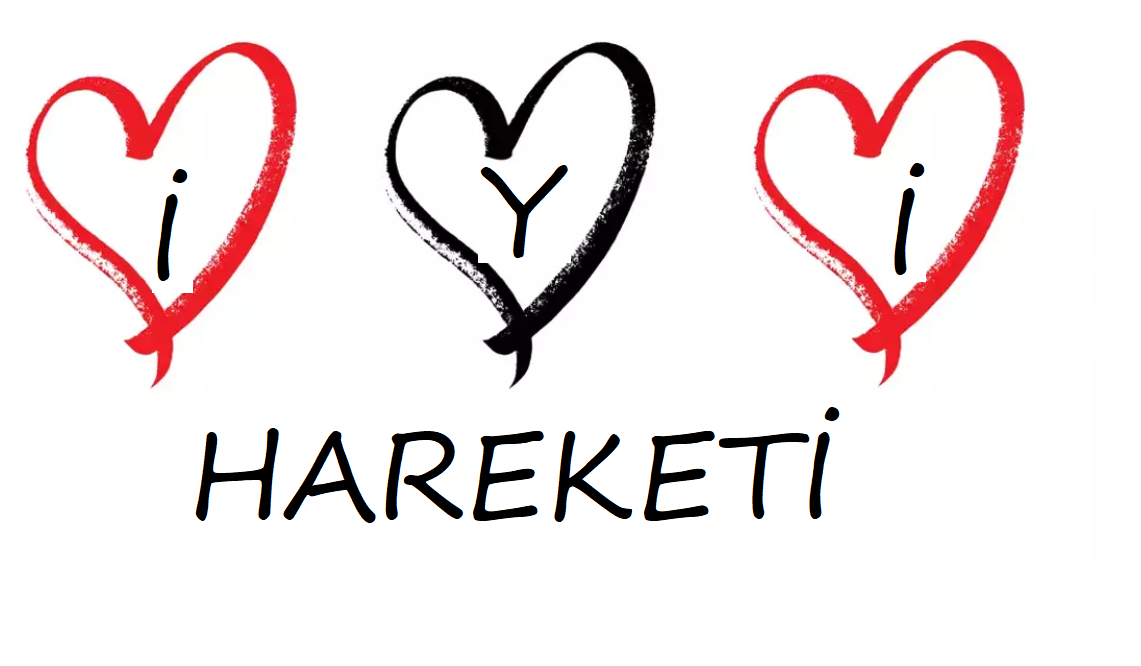 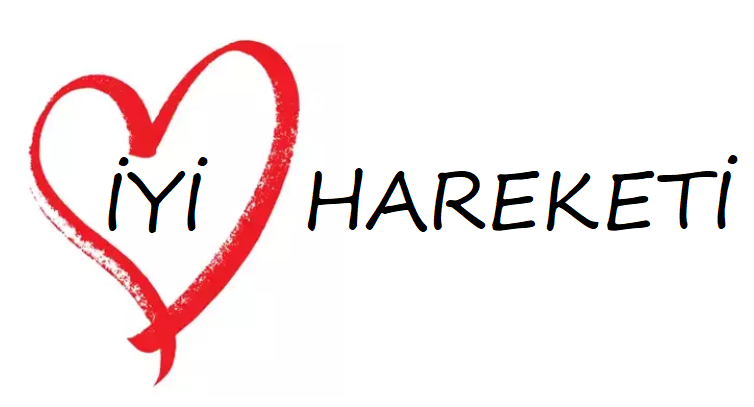 İYİLİK YAPMAK, İYİLEŞTİRİR PROJESİPROJE ÖZETİBaşvuru Sahibinin AdıTOKİ MAE İLKOKULU Projenin Adıİyilik Yapmak İyileştirirProjenin Genel Hedefiİyilik duygusunun davranışlara yansımasını sağlamak, öğrenciler arasında olumlu davranışları pekiştirmek ve yaygınlaştırmak projemizin genel hedefidir.Projenin Özel Amacıİyiliğin büyüğü-küçüğü olmadığını, her iyiliğin değerli olduğunu anlamalarını sağlamak,Kendilerine yapılan iyilikleri fark etmelerini sağlamak,Yaptıkları iyilikleri fark etmelerini sağlamak,Yapılan iyiliğin aslında en çok iyiliği yapan kişiyi mutlu ve huzurlu ettiğini fark etmelerini sağlamak,Öğrencilerin iyi ve güzel olanı görmeleri ve yapmaları sağlanarak öğrenciler arasındaki zorba davranışların azalmasını sağlamak,Öğrencilerin  birbirlerine karşı daha sabırlı ve anlayışlı olmalarını sağlamak.Projenin Süresi3 AyProjenin Uygulanacağı Yer/lerTOKİ Mehmet Akif Ersoy İlkokuluProjenin Hedef KitlesiTOKİ Mehmet Akif Ersoy İlkokulu’nda eğitim-öğretime devam eden öğrenciler.Projenin Nihai FaydalanıcılarıÖğrenciler Projenin Beklenen SonuçlarıÖğrenciler arasında iyiliklerin artması,Öğrencilerin iyilikleri fark etmesi,Öğrenciler arasındaki zorba davranışların azalması,Öğrencilerin birbirlerine karşı daha anlayışlı ve sabırlı olmasıİyilik yapmanın vermiş olduğu mutluluk duygusunu fark edip iyilik yapmaya yönelmesi ve bunu devam ettirmesiProjenin Temel FaaliyetleriVelileri projeden haberdar etmek ve projeyi desteklemelerini sağlamak amacıyla bir bilgilendirme toplantısı yapılır.İyilik temalı hikaye ve masallar okunur. İyiliğin önemini anlatan filmler izletilir. Resim yarışması düzenlenir.Aile bireylerinin birbirlerine karşı yaptıkları iyilikleri fark etmeleri sağlanır.Anneye iyilik yapBabaya iyilik yapKardeşlere iyilik yapBüyülerine iyilik yap (dede-nine)Komşuna iyilik yap.İyiliğin sadece insanlara karşı olmadığını anlamaları içinDoğaya iyilik yapDiğer canlılara iyilik yapTanımadığı insanlara da iyilik yapabileceğini kavratabilmek için“Ördüğün atkı” arkadaşını, yaptığın iyilik kalbini ısıtsın.Sınıf içindeki olumlu iletişimi pekiştirmek ve birbirlerini mutlu etmek için aylık hediyeleşme yapılır.